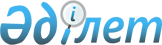 О бюджете сельского округа Тасарык на 2021-2023 годыРешение Казалинского районного маслихата Кызылординской области от 25 декабря 2020 года № 562. Зарегистрировано Департаментом юстиции Кызылординской области 29 декабря 2020 года № 7981.
      В соответствии с пунктом 2 статьи 75 Кодекса Республики Казахстан от 4 декабря 2008 года "Бюджетный кодекс Республики Казахстан", пунктом 2-7 статьи 6 Закона Республики Казахстан от 23 января 2001 года "О местном государственном управлении и самоуправлении в Республике Казахстан", Казалинский районный маслихат РЕШИЛ:
      1. Утвердить бюджет сельского округа Тасарык на 2021-2023 годы согласно приложениям 1, 2, 3, в том числе на 2021 год в следующих объемах:
      1) доходы – 54337,8 тысяч тенге, в том числе:
      налоговые поступления – 1124 тысяч тенге;
      поступления трансфертов – 53213,8 тысяч тенге;
      2) затраты – 54795,8 тысяч тенге;
      3) чистое бюджетное кредитование – 0;
      бюджетные кредиты – 0;
      погашение бюджетных кредитов – 0;
      4) сальдо по операциям с финансовыми активами – 0;
      приобретение финансовых активов – 0;
      поступления от продажи финансовых активов государства – 0;
      5) дефицит (профицит) бюджета – -458 тысяч тенге;
      6) финансирование дефицита (использование профицита) бюджета – 458 тысяч тенге.
      Сноска. Пункт 1 - в редакции решения Казалинского районного маслихата Кызылординской области от 19.07.2021 № 82 (вводится в действие с 01.01.2021).


      2. Учесть, что в районном бюджете на 2021 год предусмотрены нижеследующие целевые текущие трансферты бюджету сельского округа: 
      1) на расходы по обеспечению деятельности аппарата акима 952 тысяч тенге;
      2) на благоустройство, на освещение 3038,8 тысяч тенге.
      Сноска. Пункт 2 с изменениями, внесенными решениями Казалинского районного маслихата Кызылординской области от 12.03.2021 № 43 (вводится в действие с 01.01.2021); от 19.07.2021 № 82 (вводится в действие с 01.01.2021).


      3. Учесть, что в районном бюджете на 2021 год за счет средств республиканского бюджета предусмотрены нижеследующие целевые текущие трансферты бюджету сельского округа:
      1) сфера культуры 2781 тысяч тенге.
      4. Настоящее решение вводится в действие с 1 января 2021 года и подлежит официальному опубликованию. Бюджет на 2021 год сельского округа Тасарык
      Сноска. Приложение 1 - в редакции решения Казалинского районного маслихата Кызылординской области от 19.07.2021 № 82 (вводится в действие с 01.01.2021). Бюджет на 2022 год сельского округа Тасарык Бюджет на 2023 год сельского округа Тасарык
					© 2012. РГП на ПХВ «Институт законодательства и правовой информации Республики Казахстан» Министерства юстиции Республики Казахстан
				
      Председатель внеочередной LXХI сессий
Казалинского районного маслихата

А. ОРЫМБАЕВ

      Секретарь Казалинского
районного маслихата

К. НАЗЫМБЕКОВ
Приложение 1 к решениюКазалинского районного маслихатаот 25 декабря 2020 года № 562
Категория
Категория
Категория
Категория
Сумма, 

тысяч тенге
Класс
Класс
Класс
Сумма, 

тысяч тенге
Подкласс
Подкласс
Сумма, 

тысяч тенге
Наименование
Сумма, 

тысяч тенге
1. Доходы
54337,8
1
Налоговые поступления
1124
04
Hалоги на собственность
1124
1
Hалоги на имущество
8
3
Земельный налог
53
4
Hалог на транспортные средства
1063
4
Поступления трансфертов 
53213,8
02
Трансферты из вышестоящих органов государственного управления
53213,8
3
Трансферты из районного (города областного значения) бюджета
53213,8
Функциональная группа
Функциональная группа
Функциональная группа
Функциональная группа
Администратор бюджетных программ
Администратор бюджетных программ
Администратор бюджетных программ
Программа
Программа
Наименование
Наименование
2. Затраты
54795,8
01
Государственные услуги общего характера
20951
124
Аппарат акима города районного значения, села, поселка, сельского округа
20951
001
Услуги по обеспечению деятельности акима города районного значения, села, поселка, сельского округа
20951
07
Жилищно-коммунальное хозяйство
6028,8
124
Аппарат акима города районного значения, села, поселка, сельского округа
6028,8
008
Освещение улиц в населенных пунктах
4614,8
009
Обеспечение санитарии населенных пунктов
420
011
Благоустройство и озеленение населенных пунктов
994
08
Культура, спорт, туризм и информационное пространство
27616
124
Аппарат акима города районного значения, села, поселка, сельского округа
27616
006
Поддержка культурно-досуговой работы на местном уровне
27616
15
Трансферты
200
124
Аппарат акима города районного значения, села, поселка, сельского округа
200
048
Возврат неиспользованных (недоиспользованных) целевых трансфертов
200
3. Чистое бюджетное кредитование
0
Бюджетные кредиты
0
Погашение бюджетных кредитов
0
4. Сальдо по операциям с финансовыми активами
0
Приобретение финансовых активов
0
Поступления от продажи финансовых активов государства
0
5. Дефицит (профицит) бюджета
-458
6. Финансирование дефицита (использование профицита) бюджета
458
8
Используемые остатки бюджетных средств
458
01
Остатки бюджетных средств
458
1
Свободные остатки бюджетных средств
458Приложение 2 к решениюКазалинского районного маслихатаот 25 декабря 2020 года № 562
Категория
Категория
Категория
Категория
Сумма, 

тысяча тенге
Класс
Класс
Класс
Сумма, 

тысяча тенге
Подкласс
Подкласс
Сумма, 

тысяча тенге
Наименование
Сумма, 

тысяча тенге
1. Доходы
48664
1
Налоговые поступления
1383
04
Hалоги на собственность
1383
1
Hалоги на имущество
6
3
Земельный налог
30
4
Hалог на транспортные средства
1347
4
Поступления трансфертов 
47281
02
Трансферты из вышестоящих органов государственного управления
47281
3
Трансферты из бюджетов городов районного значения, сел, поселков, сельских округов
47281
Функциональная группа
Функциональная группа
Функциональная группа
Функциональная группа
Администратор бюджетных программ
Администратор бюджетных программ
Администратор бюджетных программ
Программа
Программа
Наименование
Наименование
2. Затраты
48664
1
Государственные услуги общего характера
21236
124
Аппарат акима города районного значения, села, поселка, сельского округа
21236
001
Услуги по обеспечению деятельности акима города районного значения, села, поселка, сельского округа
21236
7
Жилищно-коммунальное хозяйство
2841
124
Аппарат акима города районного значения, села, поселка, сельского округа
2841
008
Освещение улиц в населенных пунктах
1639
009
Обеспечение санитарии населенных пунктов
437
011
Благоустройство и озеленение населенных пунктов
765
8
Культура, спорт, туризм и информационное пространство
24587
124
Аппарат акима города районного значения, села, поселка, сельского округа
24587
006
Поддержка культурно-досуговой работы на местном уровне
24587
3. Чистое бюджетное кредитование
0
Бюджетные кредиты
0
Погашение бюджетных кредитов
0
4. Сальдо по операциям с финансовыми активами
0
Приобретение финансовых активов
0
Поступления от продажи финансовых активов государства
0
5. Дефицит (профицит) бюджета
0
6. Финансирование дефицита (использование профицита) бюджета
0Приложение 3 к решениюКазалинского районного маслихатаот 25 декабря 2020 года № 562
Категория
Категория
Категория
Категория
Сумма, 

тысяча тенге
Класс
Класс
Класс
Сумма, 

тысяча тенге
Подкласс
Подкласс
Сумма, 

тысяча тенге
Наименование
Сумма, 

тысяча тенге
1. Доходы
48664
1
Налоговые поступления
1383
04
Hалоги на собственность
1383
1
Hалоги на имущество
6
3
Земельный налог
30
4
Hалог на транспортные средства
1347
4
Поступления трансфертов 
47281
02
Трансферты из вышестоящих органов государственного управления
47281
3
Трансферты из бюджетов городов районного значения, сел, поселков, сельских округов
47281
Функциональная группа
Функциональная группа
Функциональная группа
Функциональная группа
Администратор бюджетных программ
Администратор бюджетных программ
Администратор бюджетных программ
Программа
Программа
Наименование
Наименование
2. Затраты
48664
1
Государственные услуги общего характера
21236
124
Аппарат акима города районного значения, села, поселка, сельского округа
21236
001
Услуги по обеспечению деятельности акима города районного значения, села, поселка, сельского округа
21236
7
Жилищно-коммунальное хозяйство
2841
124
Аппарат акима города районного значения, села, поселка, сельского округа
2841
008
Освещение улиц в населенных пунктах
1639
009
Обеспечение санитарии населенных пунктов
437
011
Благоустройство и озеленение населенных пунктов
765
8
Культура, спорт, туризм и информационное пространство
24587
124
Аппарат акима города районного значения, села, поселка, сельского округа
24587
006
Поддержка культурно-досуговой работы на местном уровне
24587
3. Чистое бюджетное кредитование
0
Бюджетные кредиты
0
Погашение бюджетных кредитов
0
4. Сальдо по операциям с финансовыми активами
0
Приобретение финансовых активов
0
Поступления от продажи финансовых активов государства
0
5. Дефицит (профицит) бюджета
0
6. Финансирование дефицита (использование профицита) бюджета
0